GASZTROENTEROLÓGIA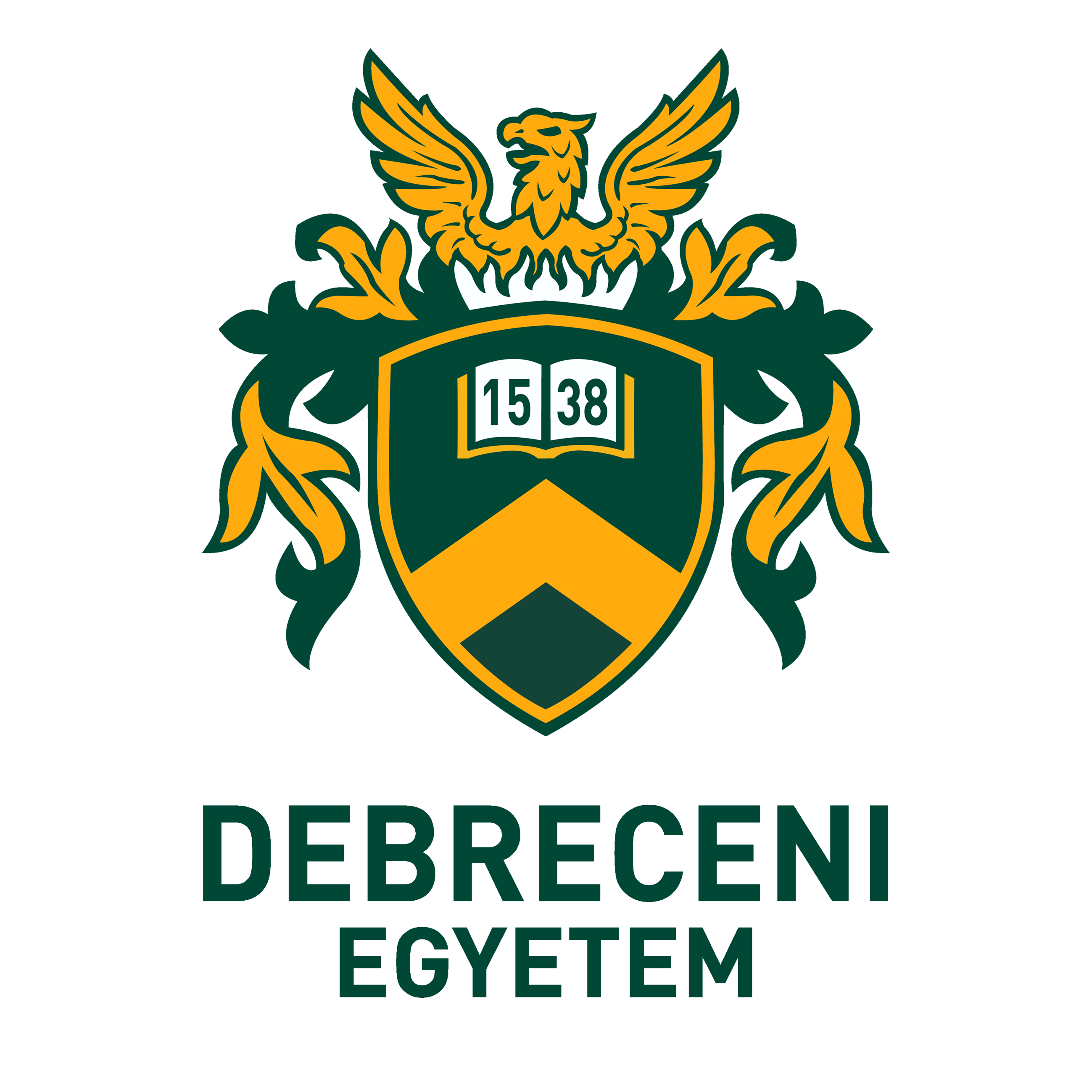 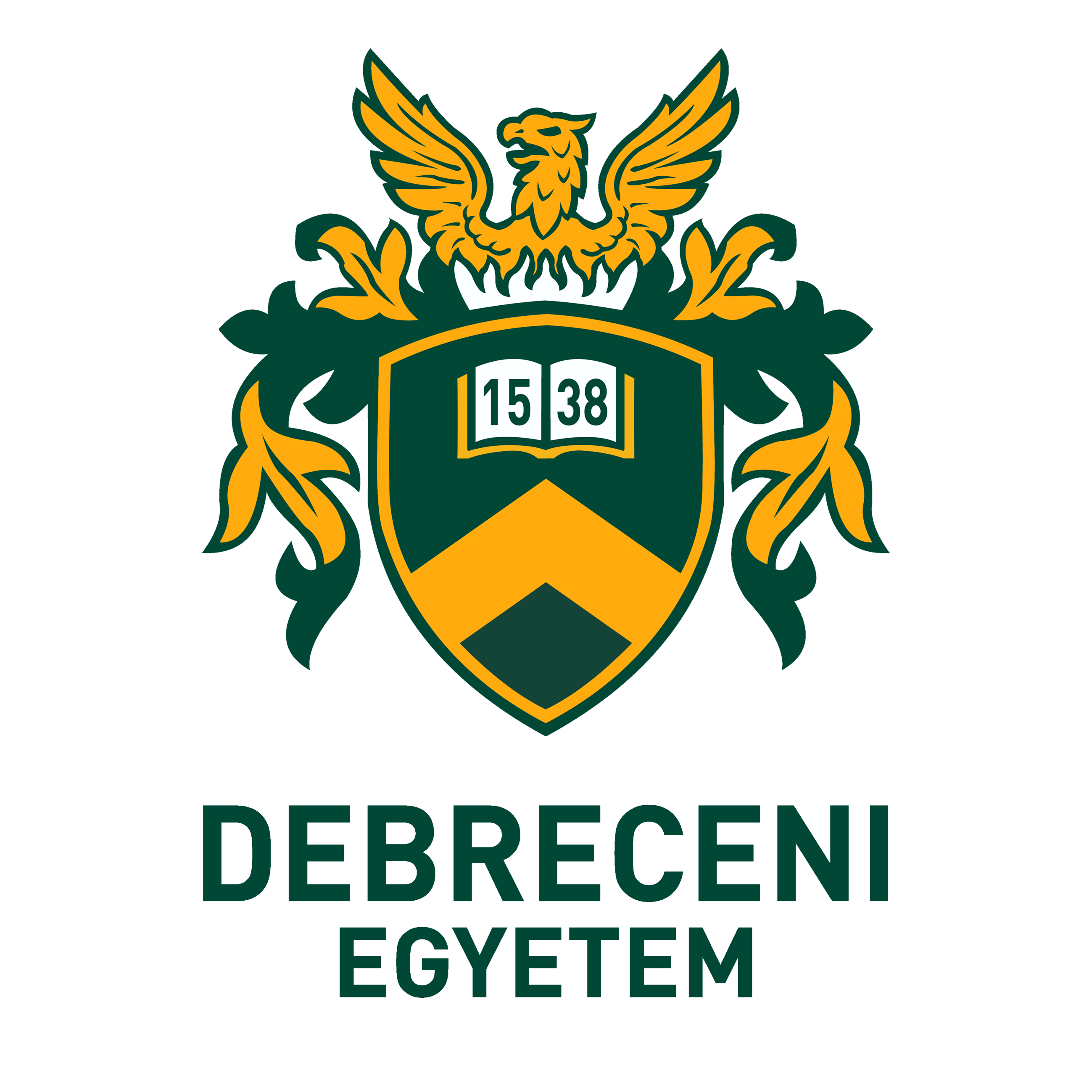 SZAKORVOSKÉPZÉS BEAVATKOZÁSOKRA VONATKOZÓ KÖVETELMÉNYRENDSZEREA szakképzés időtartama: 60 hó     A szakképzési időtartam alatt teljesítendő részvizsgák száma: 1 dbA 2022. szeptember 1.-től hatályos 22/2012. (IX.14.) EMMI rendeletben meghatározott, a szakvizsga letételéhez szükséges beavatkozások listája:A részvizsga letételéhez előirt beavatkozások, tevékenységek, melyek számát a grémium elnök határozza meg. A szakvizsgáig teljesítendő tevékenységek és beavatkozások:Külön beavatkozási lista tartozik a sürgősségi betegellátó osztályon, a mentőszolgálatnál töltendő gyakorlat, valamint az intenzív terápiás osztályon letöltendő gyakorlatokhoz, ezért amennyiben a képzés tartalmazza ezeket az elemeket, úgy a honlapon elérhető külön beavatkozási listákon szereplő elemeket is teljesíteni és igazolni szükséges.Tevékenység, beavatkozás megnevezéseSzintezésSzintezésSzintezésSzintezésSzintezésTevékenység, beavatkozás számaEgyetemi klinikán kívül, akkreditált képzőhelyen is elvégezhetőTevékenység, beavatkozás megnevezéseI.II.III.IV.V.Tevékenység, beavatkozás számaEgyetemi klinikán kívül, akkreditált képzőhelyen is elvégezhetőBetegfelvételXXBetegvizsgálatXXDiagnosztikus terv felállításaXXTerápiás terv felállításaXXLázlap önálló vezetéseXXVénabiztosítás, vérvételXXMaszkos-ballonos lélegeztetésXXLégútbiztosítás (pozícionálás, OP, NP használat, váladék leszívás)XXZárójelentés összeállításaXXEKG önálló elkészítése és elemzéseXXVérgáz analízisXXFolyadékterápia megtervezése és kivitelezéseXXVérnyomás-testsúly-testmagasság mérés és BMI számításXXAmbuláns beteg ellátásaXXAscites punkcióXXDefibrillátor használatának ismerete, legalább skill laborban gyakorlásaXXGyomor-, jejunális szonda levezetéseXXHasi UHXXTevékenység, beavatkozás megnevezéseTevékenység, beavatkozás megnevezése, számaEgyetemi klinikán kívül, akkreditált képzőhelyen is elvégezhetőRutin gastroscopia120XOperatív gastroscopia30XRutin colonoscopia70XOperatív colonoscopia30XHasi UH vizsgálat önálló végzése200XKözreműködés ERCP vizsgálatban15XKözreműködés endoszkópos UH vizsgálatban15XMájbiopsziában való részvétel15XUH, CT, endoszkópos UH vezérelt mintavételben részvétel15XKapszula endoszkópos vizsgálatban való részvétel10XEnteroszkópos vizsgálatban való részvétel5X